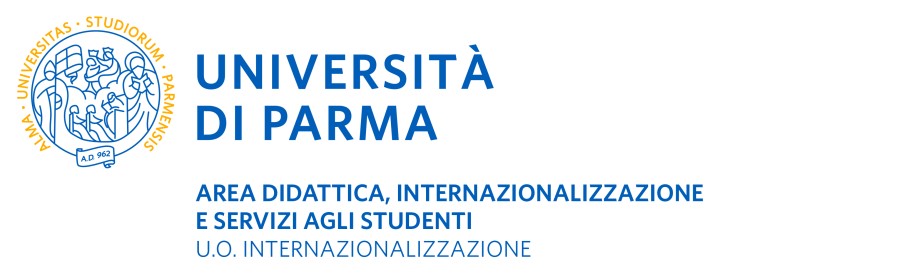  ERASMUS+ SMS  Academic Year 2023-2024CERTIFICATE OF ARRIVAL AT HOST INSTITUTION It is hereby certified that       (name of student),  Erasmus+ student coming from the University of Parma (I PARMA01) arrived at       (name of Host Institution), ERASMUS+ code      , On      /     /      and has been registered as an exchange student at this institution for the          (dd/mm/yyyy) academic year 2023/2024.  The exchange student is expected to spend a period of       months. The exchange student intends to complete a (please tick as appropriate): 	PHYSICAL MOBILITY (attend regular classes in presence at the host university.) The physical mobility period will be from       /     /     to      /     /      					      			   (dd/mm/yyyy)	           (dd/mm/yyyy)	BLENDED MOBILITY (may attend a mix of classes in person and online whilst residing in this host university.) The physical mobility period will be from      /     /      to       /     /      					         (dd/mm/yyyy)	           (dd/mm/yyyy)The virtual mobility period will be from      /     /      to      /     /      						         (dd/mm/yyyy)	           (dd/mm/yyyy)	VIRTUAL MOBILITY (attend online classes from their home in their home country. They will not receive an E+ grant or status as they are not completing the mobility abroad.) The virtual mobility period will be from      /     /      to      /     /      						         (dd/mm/yyyy)	           (dd/mm/yyyy)Date ____________________ Signature of the officer in charge for international student mobility 
under the Erasmus+ Programme at host institution 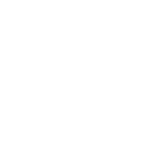 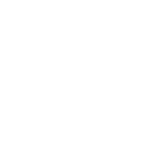 _____________________________ TO BE SENT WITHIN 5 DAYS FROM THE ARRIVAL DATE (to be scanned and sent by e-mail) TO: U.O. Internazionalizzazione – Erasmus and International Home  P.le San Francesco, 3 – 43121 Parma – Italia erasmus@unipr.it 